Приложение № 3к  извещению о проведении запроса котировок в электронной формеДОГОВОР ПОСТАВКИ нефтепродуктов через АЗС с применением топливных карт№ __________г. Чебоксары 				                                                          «___»  декабря 2021 г._______________________________, именуемый в дальнейшем «Поставщик», в лице ____________________________________, действующего на основании _______________, с одной стороны, и Акционерное Общество «Водоканал», именуемое в дальнейшем «Заказчик», в лице директора Васильева Владимира Сергеевича, действующего на основании Устава,  с другой стороны, вместе именуемые «Стороны», на основании протокола заседания Комиссии по закупкам товаров, работ, услуг для нужд АО «Водоканал» по рассмотрению и оценке конкурсных заявок № ____________________ от «_____»  декабря 2021  г.,  заключили настоящий Договор о нижеследующем:1. Термины и понятияТО – точка обслуживания или автозаправочная станция (АЗС)/автозаправочный комплекс (АЗК), на которой осуществляется отпуск Товаров Держателям карт Поставщика.ТК - топливная пластиковая карта со встроенным микропроцессорным чипом, содержащим информацию о номере карты, марке и количестве нефтепродукта в литровом эквиваленте, являющаяся техническим средством получения необходимого нефтепродукта на точках обслуживания, принимающие к оплате топливные карты Поставщика.Держатель карты – представитель Заказчика, уполномоченный им на получение нефтепродуктов на ТО Поставщика. Передача Держателю карты топливной пластиковой карты, удостоверяет предоставление ему соответствующих полномочий и не требует дополнительного оформления доверенности на получение соответствующего нефтепродукта. Подтверждением полномочий указанного лица Стороны настоящего Договора считают наличие у него Топливной Карты и знание пароля.Лимит карты – установленное на ТК предельное ограничение отпускаемых Товаров в литрах, которые Держатель карты вправе получить на ТО за определённый период времени.Терминал – электронное устройство, установленное на ТО, предназначенное для обслуживания по топливным картам и производящее сбор информации по операциям с ТК.Транзакция - операция отпуска нефтепродуктов на ТО Поставщика держателю карты Заказчика с одновременной фиксацией объемов совершения указанной операции в натуральных и денежных показателях на пластиковой карте и в терминале.Чек электронного терминала – документ, подтверждающий совершение операций по отпуску нефтепродуктов держателю карты Заказчика на ТО.Правила пользования топливными картами – документ, регламентирующий порядок и условия использования Заказчиком топливных пластиковых карт, для получения по ним нефтепродуктов на ТО Поставщика.Информационное обслуживание (процессинг) – осуществляемая Поставщиком организация деятельности по сбору, обработке и передаче Заказчику информации по совершаемым с использованием топливных пластиковых карт транзакциям и предоставление Заказчику данных (на бумажных носителях) по фактам совершения им транзакций на АЗС с указанием объемов выборки нефтепродуктов  в течение отчетного периода.Личный кабинет – web-страница Заказчика на сайте Поставщика, доступная Заказчику после его идентификации с использованием логина и пароля.Отчетный период - 1 (Один) календарный месяц (с начала первой смены первого числа месяца до начала первой смены первого числа месяца, следующего за отчетным).2. Предмет договора2.1. По настоящему Договору Поставщик обязуется обеспечить отпуск нефтепродуктов (далее - Товар) через разветвленную сеть автозаправочных станций (АЗС) или автозаправочных комплексов (АЗК) Поставщика с использованием топливных пластиковых карт, на условиях поставки и в срок, обусловленные настоящим Договором, а Заказчик обязуется принять Товар и производить оплату в соответствии с условиями Договора.2.2. Наименование, стоимость единицы объема, планируемое количество к приобретению и общая стоимость поставляемых Товаров указаны в Спецификации, являющейся неотъемлемой частью настоящего Договора (Приложение №1 к настоящему договору).2.3. Право собственности на Товары, поставляемые по настоящему Договору, переходит к Заказчику в момент их фактического получения на ТО Поставщика Держателями карт Заказчика. 3. Условия поставки и приемки Товара3.1. Поставка Товара осуществляется Поставщиком после заключения настоящего Договора и выдачи ТК, в ежедневном круглосуточном режиме через ТО Поставщика (либо его партнеров), расположенные в городе Чебоксары, а также на всей территории Российской Федерации, при непосредственном предъявлении ТК оператору ТО, в соответствии с Правилами пользования топливными картами.3.2. По заявке Заказчика (Приложение №2 к настоящему Договору), являющейся неотъемлемой частью настоящего Договора, Поставщик изготавливает и передает Заказчику на безвозмездной основе необходимое количество топливных карт. Карты являются собственностью Поставщика и подлежат возврату после прекращения действия Договора, если иное не предусмотрено условиями настоящего Договора или дополнительным соглашением сторон.3.3. Выдача ТК оформляется актом приёма - передачи с указанием типов, количества и уникальных номеров топливных карт, который подписывается обеими сторонами в двух экземплярах для каждой из сторон.3.4. Заказчик заявляет, что любое лицо, являющееся фактическим Держателем карты, является уполномоченным представителем Заказчика. Поставщик, сотрудники и обслуживающий персонал АЗС/АЗК не имеют права и не обязаны проводить дальнейшую проверку личности или наличия соответствующих полномочий у Держателя карты.3.5. Поставщик обязуется обеспечить беспрепятственный отпуск нефтепродуктов, в соответствии с текущей потребностью Заказчика, Держателям карт через сеть АЗС/АЗК.3.6. Получение Заказчиком Товаров на АЗС в рамках Договора подтверждает чек электронного терминала, автоматически распечатываемый на оборудовании, установленном на ТО. Чек выдается при получении топлива на ТО держателю карты, второй экземпляр чека хранится на АЗС Поставщика в течение не менее 3 (трех) календарных дней. Поставщик обязуется по первому требованию Заказчика предоставить копию чека. 3.7. Заказчик не несет никакой ответственности перед Поставщиком за неполную выборку общего объема закупаемого по настоящему Договору Товара.3.8. Качество Товаров должно соответствовать ГОСТам, ТУ, техническим регламентам на данный вид Товаров и подтверждаться паспортом качества, выданным заводом–производителем и находящимся на ТО.3.9. Поставщик гарантирует, что количество и качество поставленного Заказчику Товара соответствует количеству, указанному в чеке электронного терминала, и качеству, указанному в паспорте качества или в сертификате завода-изготовителя на используемый вид нефтепродукта, находящегося на ТО и предоставляемого по первому требованию Заказчика.3.10. При предъявлении претензий по качеству и/или количеству полученного Товара Заказчик обязан предъявить Поставщику документ, подтверждающий факт получения Товара на ТО - чек электронного терминала.3.11. Рассмотрение претензии относительно неудовлетворительного качества Товара возможно при предъявлении Заказчиком Акта независимой экспертизы (в отношении Товара), аккредитованной при Федеральном агентстве по техническому регулированию и метрологии (применительно к моторному топливу) экспертная организация проводит отбор арбитражных проб на ТО, которая произвела отпуск топлива Покупателю, а также отбор проб из топливного бака транспортного средства Заказчика по правилам ГОСТ 2517-2012. При этом все необходимые действия должны совершаться в присутствии (или при надлежащем извещении) представителей Поставщика, Заказчика, Экспертной организации, сотрудников АЗС. Под надлежащим извещением стороны понимают извещение, которое подтверждено документально (отметка о принятии извещения заинтересованным лицом, уведомление о вручении почтового отправления и т.д.). 3.12. При обнаружении несоответствия качества Товара Заказчик обязан предпринять все необходимые действия по сообщению и вызову представителей Поставщика, составлению Актов, оформлению документов, обеспечению сохранности принятого Товара и иные действия, фиксирующие и подтверждающие факт несоответствия Товара.4. Права и обязанности сторон4.1. Поставщик обязан:4.1.1.  Выпустить топливные пластиковые карты на имя Заказчика в количестве, предусмотренном Приложением № 2 к настоящему Договору, в течение 2 (двух) рабочих дней с момента подписания настоящего Договора, и передать их Заказчику. Полученные ТК должны содержать информацию в памяти встроенного микропроцессора (чипа) о количестве и ассортименте Товара, подлежащего поставке;4.1.2. Предоставить Заказчику (представителю Заказчика) возможность доступа к «Web-странице» Заказчика на официальном сайте Поставщика в сети Интернет или обеспечить доступ к программному обеспечению Поставщика, используемого для учета Товара, приобретенного Заказчиком с использованием ТК (далее - Личный кабинет). Доступ к Личному кабинету предоставляется Поставщиком в течение не более 2 (двух) рабочих дней со дня заключения Договора. Личный кабинет должен предоставлять следующие возможности для Заказчика:- редактирование данных Заказчика, добавление/удаление новых пользователей/администраторов, смена паролей доступа к Личному кабинету, блокирование/разблокирование ТК, просмотр всей информации, содержащейся в Личном кабинете;- установление идентификатора держателя ТК;- просмотра текущего баланса;- просмотра всех операций, совершаемых держателями ТК на АЗС;- просмотра, печати и пересылки на свой «E-mail» информации по всем транзакциям, совершенным по каждой ТК за определенные промежутки времени, которая должна включать: дату и время операций с ТК, номер ТК, идентификатор держателя ТК, номер АЗС, адрес АЗС, вид Товара, количество отпущенного Товара (в литрах), цену за 1 литр Товара, стоимость Товара;- просмотр информации обо всех платежах, поступивших от Заказчика, включая: дату платежа, сумму, номер платежного документа, тип платежа;- анализ расхода топлива по каждой ТК на любую дату. Отражение общего денежного и литрового остатка в режиме «онлайн».4.1.3. Обеспечить получение Заказчиком Товаров на ТО Поставщика согласно установленных порядка и условий настоящего Договора, в пределах установленных лимитов и ассортимента;4.1.4. Своевременно информировать Заказчика обо всех изменениях в сети АЗС/АЗК;4.1.5. Предоставить Заказчику перечень ТО на бумажном носителе или в электронном виде, принимающих к оплате Топливные карты Поставщика и входящих в зону обслуживания согласно п. 3.1. настоящего Договора;4.1.6. Заменить ТК за свой счет, в случаях, если карта оказалась неработоспособной вследствие заводского дефекта или выхода из строя не по вине Заказчика;4.1.7. По письменному требованию Заказчика предоставить заверенную копию чека в течение не более 5 (пяти) рабочих дней с момента получения заявки;4.1.8. В случае прекращения действия Договора, по письменному запросу Заказчика, в срок не позднее 10 (десяти) рабочих дней с момента прекращения действия Договора, вернуть Заказчику неизрасходованные в ходе исполнения Договора денежные средства, при наличии подписанного акта сверки;4.1.9. Гарантировать качество Товара согласно требованиям Договора;4.1.10. Не позднее 5 (пятого) числа месяца, следующего за отчетным, предоставить возможность Заказчику получения первичных бухгалтерских документов, оформленных в соответствии с законодательством РФ. Первичные бухгалтерские документы предоставляются Заказчику с использованием системы электронного документооборота (далее - ЭДО), подписанные усиленной квалифицированной электронной подписью (далее – УКЭП). Стороны осуществляют ЭДО в соответствии с действующим законодательством Российской Федерации. По письменному соглашению сторон можно изменить порядок получения вышеуказанных документов.4.2. Поставщик имеет право:Не обменивать Покупателю Топливную карту в случае, если она была им утрачена, повреждена или приведена в непригодное техническое состояние;В одностороннем порядке вносить изменения и дополнения в Перечень ТО с уведомлением представителя Заказчика;Отказать в поставке Товаров в случаях неисправности оборудования АЗС  и/или ТК, а так же если Лимит карты или ограничения карты на счете Заказчика в программном обеспечении Поставщика не позволяют получить Товары, что не будет являться нарушением условий настоящего договора со стороны Поставщика;Приостановить отпуск Товаров в случае нарушения Заказчиком сроков оплаты по условиям настоящего Договора.Прекратить передачу (отпуск) нефтепродуктов по Топливным картам в случае истечения срока действия настоящего Договора или его расторжения. 4.3. Заказчик обязан:4.3.1. Соблюдать установленный настоящим Договором порядок и условия получения Товаров на АЗС Поставщика, в соответствии с Правилами пользования топливными картами Поставщика;4.3.2. Строго соблюдать условия настоящего Договора и оплачивать Товары в соответствии с разделом 5 Договора;4.3.3. В случае если Заказчик по каким-либо не зависящим от него обстоятельствам лишится возможности владеть и пользоваться ТК, незамедлительно заявить о случившемся Поставщику по телефону, факсу, электронной почте или явившись лично в офис Поставщика. Заказчик обязуется не позднее 1 (одного) рабочего дня с момента совершения устного заявления вручить Поставщику оригинал письменного заявления, подтверждающее ранее сделанное устное заявление.4.3.4. В случае несогласия с информацией, содержащейся в отчетных документах от Поставщика (товарная накладная, акт сверки, акт о взыскании штрафа) письменно информировать Поставщика до 10 (десятого) числа месяца, следующего за отчетным. В противном случае отчетные документы считаются принятыми Заказчиком;4.3.5. Возвратить топливные карты Поставщику в течение 5 (пяти) рабочих дней с момента прекращения или расторжения Договора по Акту приема-передачи Топливных карт, составленного по форме, утвержденной Поставщиком.4.3.6. Заблаговременно предоставить в офис Поставщика ТК в случае изменений содержащейся в них информации (суточный/месячный лимит, наименование Товара и т. п.) для внесения соответствующих корректировок, в противном случае Поставщик не несет ответственности за отпуск Товара без учета изменившихся данных.4.4. Заказчик имеет право:4.4.1. Передавать ТК для использования по прямому назначению любому Держателю Топливной карты по своему усмотрению.4.4.2. Получать Товары в соответствии с условиями настоящего Договора, с учетом порядка, установленного пунктом 3 Договора;4.4.3. В период действия Договора по письменному заявлению на имя Поставщика заказать дополнительные карты, установить и/или отменить специальные условия использования каждой конкретной карты, отказаться от использования конкретной карты, приостановить/заблокировать операции с использованием карты.4.4.4. Изменять через Личный кабинет пароль, необходимый для доступа в личный кабинет, блокировать/разблокировать ТК, изменять лимиты ТК, изменять вид используемого нефтепродукта на ТК.4.4.5. Выбрать Товар не в полном объеме. 4.4.6. Привлекать экспертов, специалистов и иных лиц, обладающих необходимыми знаниями в области сертификации, стандартизации, безопасности, оценки качества и т.п., для участия в проведении экспертизы исполнения Поставщиком обязательств и представленных Поставщиком отчетных документов и материалов по поставке Товара. 4.4.7. Потребовать от Поставщика, в течение срока действия настоящего Договора, а также срока гарантии качества Товара, в случае передачи Товара ненадлежащего качества, безвозмездного устранения недостатков Товара, а так же возмещения понесенных расходов на проведение ремонтных работ вследствие воздействия на транспортное средство полученного некачественного Товара по заключению экспертизы;4.4.8. На просмотр видеоматериалов с используемого на АЗС Поставщика видеооборудования, в случае подозрения Заказчика на использование Держателем карты топливной карты в личных целях. Стоимость договора и условия оплаты5.1.     Общая сумма настоящего  Договора составляет _________(прописью) рублей ______ коп., в т. ч. НДС _______ рублей ____  коп. (прописью), и включает в себя стоимость Товара, НДС, расходы по доставке Товара на АЗС,  расходы на хранение Товара, расходы на стоимость технических средств и иных ресурсов, используемых при заправке транспортных средств Заказчика, включая расходы на предоставление информации об остатке Товара и иной информации о Товаре по запросам Заказчика, на страхование, уплату таможенных пошлин, сертификацию, налогов, сборов и других обязательных платежей, связанных с  исполнением договора на поставку Товара.5.2. Фактическая отпускная цена каждой партии нефтепродуктов определяется в соответствии с данными, указанными на информационной стеле, находящейся на АЗС Поставщика, с которой производится отпуск нефтепродуктов. Цена за единицу объема нефтепродуктов (рублей за литр) не может быть выше согласованной в Спецификации в течение срока действия настоящего Договора, независимо от сезонных изменений цен на нефтепродукты либо вследствие инфляции цен на рынке нефтепродуктов. 5.3. Заказчик в течение срока действия настоящего Договора производит оплату за каждую партию Товара, по итогам отчетного периода, в течение не более 10 (десяти) рабочих дней после получения первичных бухгалтерских документов, путем перечисления денежных средств на расчетный счет Поставщика, с обязательным указанием в платежном документе номера настоящего Договора.5.4. Расчеты за переданные Товары по ТК могут осуществляться и на иных условиях, не противоречащих действующему законодательству РФ, и согласовываемых Сторонами в дополнительных соглашениях или приложениях к настоящему Договору, являющихся его неотъемлемой частью.5.5. В ходе исполнения договора допускается  изменять  количество поставляемых Товаров, указанных в Спецификации, в пределах общей суммы настоящего Договора.5.6. По окончании срока действия Договора и исполнения обязательств Сторон, Стороны подписывают Акт сверки взаимных расчетов. 5.7. В ходе исполнения договора, при снижении цен за единицу объема нефтепродуктов на АЗС Поставщика, цена за один литр нефтепродуктов может быть снижена по соглашению Сторон с соразмерным изменением, в пределах общей суммы Договора, предусмотренного Договором  количества Товара, но без изменения качества поставляемого Товара.5.8. Датой оплаты Заказчиком за нефтепродукты считается дата зачисления денежных средств на расчетный счет Поставщика.Ответственность Сторон. 6.1. Поставщик несет ответственность за все действия, произведенные Держателем карты с момента приостановки/прекращения всех операций с использованием топливной карты, согласно порядка и условий настоящего Договора.6.2. Поставщик не несет ответственность за использование Заказчиком, а также иными лицами, карты до момента приостановки/прекращения всех операций с использованием карты и/или с момента возобновления операций с использованием карты.6.3. Возможные рекламации по переданным документам принимаются Поставщиком в течение 5 (пяти) рабочих дней с даты получения документов. В случае не поступления претензий в указанные сроки обязательства Поставщика перед Заказчиком считаются выполненными, а указанные документы – безусловно принятыми Заказчиком.6.4. В случае подтверждения экспертной организацией факта поставки Товара ненадлежащего качества Поставщик обязан произвести замену некачественной продукции на Товар, соответствующий нормативным документам, и  оплатить  неустойку в размере 10% (десять процентов) от стоимости некачественной партии Товара.6.5. Оплата указанной неустойки производится в течение не более 5 (пяти) календарных дней на основании письменной претензии Заказчика, направляемой в адрес Поставщика в течение 3 (трех) рабочих дней от даты  протокола испытаний  Товара в испытательной лаборатории нефтепродуктов.6.6. В случае причинения вреда транспортным средствам Заказчика и подтверждения экспертной организацией факта поломки транспортных средств Заказчика в результате передачи Заказчику Товара ненадлежащего качества, Поставщик обязан в полном объеме компенсировать убытки причиненные Заказчику на основании выводов независимой экспертизы, в том числе стоимость некачественного Товара; стоимость ущерба, понесенного Заказчиком в связи с использованием некачественного Товара, подтвержденного документально, а также расходы, связанные с проведением независимой экспертизы.6.7. В случае нарушения Поставщиком срока предоставления Заказчику Топливных карт, предусмотренного п.4.1.1. Договора, Заказчик вправе предъявить Поставщику требование об уплате неустойки, а Поставщик обязан такое требование удовлетворить из расчета 0,1 % (Ноль целых одна десятая процента) от общей суммы на Товар согласованной сторонами в Спецификации за каждый день просрочки.6.8. В случае нарушения Поставщиком сроков представления надлежаще оформленных документов, Покупатель вправе предъявить Поставщику требование об уплате неустойки, а Поставщик обязан такое требование удовлетворить, из расчета 0,1 % (Ноль целых одна десятая процента) от совокупной стоимости Товара, документы на который не были представлены, за каждый день просрочки.6.9. Уплата неустоек не освобождает Стороны от исполнения обязательств по настоящему Договору.7. Порядок разрешения споров7.1. Стороны принимают все меры к тому, чтобы любые спорные вопросы, разногласия либо претензии, касающиеся исполнения настоящего Договора, были урегулированы путём переговоров с оформлением совместного протокола урегулирования.7.2. Если Стороны не придут к соглашению путем переговоров, споры решаются в претензионном порядке. Срок ответа на претензию – в течение 3 (трех) рабочих дней с даты получения претензии.7.3. В случае если споры не урегулированы Сторонами с помощью переговоров и в претензионном порядке, то они передаются заинтересованной Стороной на рассмотрение в Арбитражный суд Чувашской Республики.7.4. К правоотношениям Сторон по настоящему Договору применяется законодательство Российской Федерации.Обстоятельства непреодолимой силы8.1. Стороны освобождаются от ответственности за полное или частичное неисполнение своих обязательств по настоящему Договору в случае, если оно явилось следствием обстоятельств непреодолимой силы, а именно: наводнения, пожара, землетрясения, диверсии, военных действий, блокады, изменения законодательства, препятствующих надлежащему исполнению обязательств по настоящему Договору, а также других чрезвычайных обстоятельств, которые возникли после заключения настоящего Договора и непосредственно повлияли на исполнение Сторонами своих обязательств, а также которые Стороны были не в состоянии предвидеть и предотвратить.8.2. Сторона, подвергшаяся действию обстоятельств непреодолимой силы, обязана незамедлительно уведомить другую Сторону об их возникновении, виде и возможной продолжительности действия указанных обстоятельств. Данное уведомление должно быть подтверждено компетентным органом территории, где данное обстоятельство имело место.8.3. Если такого уведомления не будет сделано в насколько возможно короткий срок, Сторона, подвергшаяся действию обстоятельств непреодолимой силы, лишается права ссылаться на них в свое оправдание, разве что само обстоятельство не давало возможности послать уведомление.8.4. Возникновение обстоятельств непреодолимой силы, предусмотренных пунктом 7.1 настоящего Договора, при условии соблюдения требований пункта 7.2 настоящего Договора, продлевает срок исполнения обязательств по настоящему Договору на период, который в целом соответствует сроку действия наступившего обстоятельства.8.5. Если обстоятельства непреодолимой силы будут существовать свыше двух месяцев, то каждая из Сторон будет вправе требовать расторжения настоящего Договора полностью или частично и в таком случае ни одна из Сторон не будет иметь права требовать от другой Стороны возмещения возможных убытков.Антикоррупционная оговоркаНастоящим каждая Сторона гарантирует, что при заключении настоящего договора и исполнении своих обязательств по нему, Стороны:9.1. Соблюдают требования Федерального закона от 25.12.2008 № 273-ФЗ «О противодействии коррупции», а также иные нормы действующего законодательства Российской Федерации в сфере противодействия коррупции.9.2. Не выплачивают, не предлагают выплатить и не разрешают выплату каких-либо денежных средств или ценностей, прямо или косвенно, любым лицам, для оказания влияния на действия или решения этих лиц с целью получить какие-либо неправомерные преимущества или иные неправомерные цели.9.3. Не осуществляют действия, квалифицируемые применимым для целей настоящего договора законодательством, как дача / получение взятки, коммерческий подкуп, а также действия, нарушающие требования применимого законодательства и международных актов о противодействии легализации (отмыванию) доходов, полученных преступным путем.9.4. Принимают меры для предотвращения совершения действий, квалифицируемых действующим законодательством как «коррупционные» со стороны их аффилированных лиц или соисполнителей, субподрядчиков, консультантов, агентов, юристов, иных представителей и прочих посредников, действующих от имени Стороны.9.5. В случае возникновения у Стороны подозрений, что произошло или может произойти нарушение каких-либо положений п. 9.1, соответствующая Сторона обязуется:- уведомить другую Сторону в письменной форме в течение 2 (Двух) дней с момента, когда ей стало известно о нарушении (возникли подозрения о нарушении). После письменного уведомления, соответствующая Сторона имеет право приостановить исполнение обязательств по настоящему договору до получения подтверждения, что нарушения не произошло или не произойдет. Это подтверждение должно быть направлено в течение 10 (Десяти) рабочих дней с даты направления письменного уведомления,- обеспечить конфиденциальность указанной информации вплоть до полного выяснения обстоятельств Сторонами.9.6. В случае нарушения одной Стороной обязательств воздерживаться от запрещенных действий и/или неполучения другой Стороной в установленный законодательством срок подтверждения, что нарушения не произошло или не произойдет, другая Сторона имеет право расторгнуть договор в одностороннем порядке полностью или в части, направив письменное уведомление о расторжении. Сторона, по чьей инициативе был расторгнут настоящий договор, в соответствии с положениями настоящей статьи вправе требовать возмещения реального ущерба, возникшего в результате такого расторжения.Срок действия Договора10.1. Настоящий Договор вступает в силу с 01 января 2022 года и заверения печатями обеими Сторонами, и действует до 31 декабря 2022 года, а в части расчетов - до полного исполнения Сторонами своих обязательств и взаиморасчетов. 10.2. В настоящий Договор могут быть внесены изменения и  дополнения, которые оформляются путем подписания Сторонами дополнительных соглашений к Договору.10.3. Настоящий Договор может быть  досрочно расторгнут по основаниям, предусмотренным законодательством Российской Федерации.11. Прочие условия11.1. Стороны соглашаются с тем, что Договор, включая его условия, а также любая информация и документы, касающиеся любой из Сторон и предоставленные или ставшие известными любой из Сторон в рамках исполнения Договора, содержат коммерческую тайну Сторон и не подлежат разглашению или передаче третьим лицам за исключением случаев предусмотренных действующим законодательством РФ. 11.2. Все изменения и дополнения к настоящему Договору действительны лишь в том случае, если они совершены в письменной форме и подписаны Сторонами. Дополнительные соглашения являются неотъемлемой частью Договора.11.3. Основания для расторжения и прекращения настоящего Договора определяются в соответствии с действующим законодательством РФ. В случае расторжения настоящего Договора Поставщик возвращает Заказчику на расчетный счет сумму неиспользованной предоплаты (аванса) в течение 10 (десяти) рабочих дней с момента подписания Акта сверки взаимных обязательств.11.4. По вопросам, не предусмотренным настоящим Договором, Стороны руководствуются действующим законодательством Российской Федерации. 11.5. При исполнении Договора не допускается перемена Поставщика, за исключением случаев, если новый Поставщик является правопреемником Поставщика по Договору вследствие реорганизации юридического лица в форме преобразования, слияния или присоединения.11.6. Если при исполнении договора происходит перемена Заказчика, то права и обязанности Заказчика, установленные договором и не исполненные к моменту такой перемены, переходят к новому лицу в объеме и на условиях, предусмотренных настоящим договором.11.7. Настоящий Договор составлен в двух имеющих одинаковую юридическую силу экземплярах, по одному экземпляру для каждой Стороны.11. Юридические адреса и банковские реквизиты Сторонмп                                                                                        мпПриложение № 1 к договору поставки нефтепродуктов через АЗС с применением топливных карт							№______________ от « ____ » __________ 2021 г.СПЕЦИФИКАЦИЯ №1Во исполнение обязательств по Договору Поставщик обязуется осуществить поставку следующих нефтепродуктов:Общая стоимость нефтепродуктов, подлежащих отпуску по данной спецификации, составляет: _________________ (сумма прописью) руб.   _____ коп., в том числе НДС 20 %  ____________________ (сумма прописью) руб.   _____ коп.Поставщик гарантирует соответствие указанных видов топлива экологическому классу К5, соответствие качественных показателей ГОСТ 32513-2013 Межгосударственный стандарт «Топлива моторные. Бензин неэтилированный. Технические условия.», и  Техническому регламенту Таможенного Союза ТР ТС 013/2011 «О требованиях к автомобильному и авиационному бензину, дизельному и судовому топливу, топливу для реактивных двигателей и мазуту», утвержденному Решением Комиссии Таможенного союза от 18.10.2011 г. №826.Стороны согласовали, что указанное количество каждого вида топлива является планируемым и может быть изменено Заказчиком без изменения общей суммы Договора.Расчеты за отпущенные нефтепродукты производятся по ценам, указанным на информационной стеле АЗС /АЗК, но не выше чем в настоящей Спецификации, независимо от сезонных изменений цен на нефтепродукты либо вследствие инфляции цен на рынке нефтепродуктов.Заказчик осуществляет выборку нефтепродуктов с точек обслуживания Поставщика в срок с 01.01.2022 г. по 31.12.2022 г.Настоящая Спецификация вступает в силу с момента ее подписания Сторонами и является неотъемлемой частью Договора. Во всем остальном, что не предусмотрено настоящей Спецификацией, Стороны руководствуются условиями Договора.Приложение № 2к договору поставки нефтепродуктов через АЗС с применением топливных карт							№______________ от « ____ » __________ 20____ г.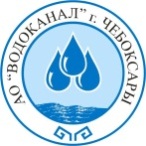 428024, Чувашская Республика, г. Чебоксары, Мясокомбинатский проезд, 12, ИНН 2130017760, КПП 213001001, в Чувашском отделении №8613 ПАО СБЕРБАНК г. Чебоксары, р/с №40702810775020102092,  тел. (8352) 56-60-50 факс (8352) 56-61-79. E-mail: info.chvod@yandex.ruЗАЯВКАна получение топливных карт    Согласно заключенному Договору поставки нефтепродуктов через АЗС с применением топливных карт  №______________ от « ____ » __________ 2021 г., просим изготовить топливные пластиковые карты в количестве ________ штук в соответствии со следующими реквизитами:Директор                                             Васильев В. С.Поставщик:Заказчик: АО «Водоканал»428024, Российская Федерация, Чувашская Республика, город Чебоксары, Мясокомбинатский проезд, д.12Р/с 407 02 810 775020102092К/с 301 01 810 300 000 000 609 в Чувашском отделение  №8613 ПАО СБЕРБАНК г. ЧебоксарыБИК 049 706 609, ОКОНХ 90213, ОКПО 03319848ИНН 2130017760КПП  213001001тел. (8352) 56-60-50, fax. (8352) 56-61-79E-mail: info.chvod@yandex.ruРуководитель_________________/_____________/Директор АО «Водоканал»______________________ / В.С. Васильев / №п/пВид топливаЕд.изм.КоличествоЦена единицы товара, руб./литр с учетом НДССумма, с учетомНДС,руб.1Бензин АИ-92литр220 0002Бензин АИ-95литр3 0003Дизельное топливо ЕВРОлитр320 000ПоставщикЗаказчик Руководитель_____________________ / __________________ / «___»  ____________  2021  г.М.П.Директор АО «Водоканал»_____________________ /Васильев В.С./ «___»  ____________  2021  г.М.П.«___» _____________ 2021 г.	№ _______Руководителю№ п/пДержатель картыДержатель картыДержатель картыВид топливаВид лимита (суточный. месячный)Величина лимита (в литрах)№ п/пГос. № а/мГос. № а/мМарка а/мВид топливаВид лимита (суточный. месячный)Величина лимита (в литрах)1В100КАВ100КАKia SportageАИ-95-5сутки402О396ООО396ООHyundai ix35АИ-92-5сутки403А814УМА814УМSubaru For-erАИ-92-5сутки404Е484ХХЕ484ХХVolkswagen РoloАИ-92-5сутки305В647НАВ647НАВАЗ - 21074АИ-92-5сутки306А788ХТА788ХТВАЗ - 21074АИ-92-5сутки307А057ВСА057ВСУАЗ PatriotАИ-92-5сутки508У158УУУ158УУУАЗ PatriotАИ-92-5сутки509Е556ТСЕ556ТСУАЗ PatriotАИ-92-5сутки5010Е611ХХЕ611ХХУАЗ PatriotАИ-92-5сутки5011В019КАВ019КАУАЗ-390945АИ-92-5сутки5012Е008ВРЕ008ВРУАЗ-22069-04АИ-92-5сутки3013Е910ККЕ910ККУАЗ - 29891АИ-92-5сутки3014Е713ЕУЕ713ЕУУАЗ - 298913АИ-92-5сутки3015Е051СКЕ051СКУАЗ - 390995АИ-92-5сутки3016С078ВХС078ВХУАЗ – 396294АИ-92-5сутки3017Е635ХХЕ635ХХУАЗ-390945АИ-92-5сутки8018К211ЕНК211ЕНУАЗ - 390995АИ-92-5сутки3019К165ЕСК165ЕСУАЗ-374195-05АИ-92-5сутки3020О084ЕВО084ЕВГАЗ – 2217АИ-92-5сутки4021К488ВНК488ВН УАЗ-3909АИ-92-5сутки4022Е439КЕЕ439КЕГАЗ - 2705АИ-92-5сутки4023К729ЕНК729ЕНГАЗ - 2705АИ-92-5сутки5024М761ВВМ761ВВГАЗ-3302АИ-92-5сутки5025Е703ЕУЕ703ЕУГАЗ-33023АИ-92-5сутки5026У608ВАУ608ВАГАЗ-33023АИ-92-5сутки5027В815ВОВ815ВОГАЗ-33023АИ-92-5сутки5028К043ЕОК043ЕОГАЗ-33023АИ-92-5сутки5029В396КТВ396КТГАЗ-322100АИ-92-5сутки5030Х195ЕАХ195ЕАГАЗ-330273АИ-92-5сутки5031Х196ЕАХ196ЕАГАЗ-330273АИ-92-5сутки5032БО «Шомиково» (механическое оборудование)БО «Шомиково» (механическое оборудование)БО «Шомиково» (механическое оборудование)АИ-92-5сутки2033Моторная лодка "Казанка-5М" Моторная лодка "Казанка-5М" Моторная лодка "Казанка-5М" АИ-92-5сутки4034ВСиС (мех. оборудование)ВСиС (мех. оборудование)ВСиС (мех. оборудование)АИ-92-5сутки4034ВСиС (мех. оборудование)ВСиС (мех. оборудование)ВСиС (мех. оборудование)Дизелисутки2035ОВС (мех. оборудование)ОВС (мех. оборудование)ОВС (мех. оборудование)АИ-92-5сутки2035ОВС (мех. оборудование)ОВС (мех. оборудование)ОВС (мех. оборудование)Дизелисутки2036КСиС (мех. оборудование)КСиС (мех. оборудование)КСиС (мех. оборудование)АИ-92-5сутки4036КСиС (мех. оборудование)КСиС (мех. оборудование)КСиС (мех. оборудование)Дизелисутки4037РСЦ (мех. оборудование)РСЦ (мех. оборудование)РСЦ (мех. оборудование)АИ-92-5сутки4037РСЦ (мех. оборудование)РСЦ (мех. оборудование)РСЦ (мех. оборудование)Дизелисутки2038ВСиС – УБТ (механическое оборудование)ВСиС – УБТ (механическое оборудование)ВСиС – УБТ (механическое оборудование)АИ-92-5сутки4038ВСиС – УБТ (механическое оборудование)ВСиС – УБТ (механическое оборудование)ВСиС – УБТ (механическое оборудование)Дизелисутки10039АТЦ (механическое оборудование)АТЦ (механическое оборудование)АТЦ (механическое оборудование)АИ-92-5сутки2039АТЦ (механическое оборудование)АТЦ (механическое оборудование)АТЦ (механическое оборудование)Дизелисутки2040ЦДС (механическое оборудование)ЦДС (механическое оборудование)ЦДС (механическое оборудование)АИ-92-5сутки4041ЭРЦ (механическое оборудование)ЭРЦ (механическое оборудование)ЭРЦ (механическое оборудование)АИ-92-5Месяц7042В340ВВУАЗ-31601 УАЗ-31601 АИ-92-5сутки3043Р126ВАУАЗ-3909 УАЗ-3909 АИ-92-5сутки304442-26УАКаток DM-03Каток DM-03ДТсутки1545К964ЕУКамАЗ-43255КамАЗ-43255ДТсутки8046К108РУ ГАЗ-27527 ГАЗ-27527АИ-92-5сутки5047Т416ВРУАЗ-3909 УАЗ-3909 АИ-92-5сутки3048 К416ВМ УАЗ-390902 УАЗ-390902АИ-92-5сутки3049Е613АХУАЗ-3741УАЗ-3741АИ-92-5сутки3050У732АМ УАЗ -3909 УАЗ -3909АИ-92-5сутки3051Е026ВК ГАЗ-3307 ГАЗ-3307АИ-92-5сутки3052Е098ВК ГАЗ-3307 ГАЗ-3307АИ-92-5сутки3053А593ВТ ГАЗ-3307 ГАЗ-3307АИ-92-5сутки5054Р128АС ГАЗ-53 “А” ГАЗ-53 “А”АИ-92-5сутки3055К898ЕСГАЗ-33098ГАЗ-33098Дизелисутки3056У429АР ГАЗ-3307 ГАЗ-3307АИ-92-5сутки3057В361АСГАЗ-3307 ГАЗ-3307 АИ-92-5сутки3058В358АСГАЗ-3307 ГАЗ-3307 АИ-92-5сутки3059Р275АР ГАЗ-3307 ГАЗ-3307АИ-92-5сутки3060К830НУ Чайка-Сервис 27845В Чайка-Сервис 27845ВДТсутки5061Р227АР ГАЗ-3307 ГАЗ-3307АИ-92-5сутки4062В214ВВ ГАЗ-3308 ГАЗ-3308АИ-92-5сутки4062В214ВВСАГСАГДизелисутки1563Н362АРЗИЛ-4314-12 ЗИЛ-4314-12 АИ-92-5сутки4064У426АРЗИЛ-4314-12 ЗИЛ-4314-12 АИ-92-5сутки4064У426АРСАГСАГДизелисутки1565У428АР ЗИЛ-4314-12 + САГ ЗИЛ-4314-12 + САГАИ-92-5сутки6066К614АТЗИЛ-4333-60 ЗИЛ-4333-60 АИ-92-5сутки6066К614АТСАГСАГАИ-92-5сутки6067У117ВАЗИЛ -4333-62 ЗИЛ -4333-62 АИ-92-5сутки5068Р958ВС ЗИЛ -433362 ЗИЛ -433362АИ-92-5сутки5069К069АОЗИЛ -4333-62 ЗИЛ -4333-62 АИ-92-5сутки5070К896ВК ЗИЛ -4333-62 ЗИЛ -4333-62АИ-92-5сутки5071  Н528В0 ЗИЛ -4333-62 ЗИЛ -4333-62АИ-92-5сутки8072Е263АОЗИЛ-131 ЗИЛ-131 АИ-92-5сутки6072Е263АОСАГ(с бенз. дв.)САГ(с бенз. дв.)АИ-92-5сутки6073В314РСЗИЛ-131 ЗИЛ-131 АИ-92-5сутки4073В314РССАГСАГДизелисутки1574К983ЕСГАЗ-33088 ГАЗ-33088 Дизелисутки4074К983ЕССАГСАГАИ-92-5сутки1575К988НН ЗИЛ-ММЗ-45085 ЗИЛ-ММЗ-45085АИ-92-5сутки6076М240ВХ ЗИЛ-ММЗ-45085 ЗИЛ-ММЗ-45085АИ-92-5сутки6077Н136АМ ЗИЛ-ММЗ-45085 ЗИЛ-ММЗ-45085АИ-92-5сутки6078К374АР ЗИЛ-130  ЗИЛ-130 АИ-92-5сутки5079К093РОЛУИДОР 3009Z7 ЛУИДОР 3009Z7 Дизелисутки6080Е716ЕУГАЗ-3309 ГАЗ-3309 Дизелисутки5081Е350УК ГАЗ NEXT C41R11 ГАЗ NEXT C41R11Дизелисутки6082А296ТО ГАЗ-33081+САГ ГАЗ-33081+САГДизелисутки4083А852УЕ ГАЗ-33081+САГ  ГАЗ-33081+САГ Дизелисутки4084В448ОТ  ГАЗ-33081+САГ  ГАЗ-33081+САГДизелисутки4085Е856КЕ ГАЗ-33081+САГ  ГАЗ-33081+САГ Дизелисутки4086Е109СК ГАЗ-33081+САГ  ГАЗ-33081+САГ Дизелисутки4087Е958УАМАКАР 2322+САГМАКАР 2322+САГДизелисутки4088Е999УА МАКАР 2322 МАКАР 2322Дизелисутки4088Е999УАСАГСАГАИ-92-5сутки1589А203ССКАМАЗ-55102КАМАЗ-55102Дизелисутки10090С153АРКАМАЗ-55111 КАМАЗ-55111 Дизелисутки10091Н300АРКАМАЗ-55111 КАМАЗ-55111 Дизелисутки10092Е989АН КАМАЗ-53202 КАМАЗ-53202Дизелисутки30093А034СН КАМАЗ-5410 КАМАЗ-5410Дизелисутки30094Е704СОМАЗ-6422А8МАЗ-6422А8Дизелисутки30095А273ТВ КАМАЗ-65115 КАМАЗ-65115Дизелисутки10096Е768УСАТЗ-10К-5337 АТЗ-10К-5337 Дизелисутки6097Е935ТТ КАМАЗ-65115 КАМАЗ-65115Дизелисутки10098Е452ХХКО-560КО-560Дизелисутки10099Н998АРУРАЛ-5557-10УРАЛ-5557-10Дизелисутки100100В653ТВ КАМАЗ-43118 КАМАЗ-43118Дизелисутки100101В106ЕН КАМАЗ-43118 КАМАЗ-43118Дизелисутки100102В262ЕМГАЗ-3309 ГАЗ-3309 Дизелисутки4010356-97 УАJCB 4CXKJCB 4CXKДизелисутки8010422-72 УХЛТЗ-60 ЛТЗ-60 Дизелисутки4010542-84 УХ МТЗ-80 МТЗ-80Дизелисутки4010642-85 УХМТЗ-80 МТЗ-80 Дизелисутки4010755-79 УАБЕЛАРУС 82.1 БЕЛАРУС 82.1 Дизелисутки4010845-90 УХМТЗ-80 МТЗ-80 Дизелисутки4010946-02 УХМТЗ-80 МТЗ-80 Дизелисутки4011042-86 УХ МТЗ-82 МТЗ-82Дизелисутки4011110-55 УР  МТЗ-82  МТЗ-82Дизелисутки4011218-12 УХТ-16 Т-16 Дизелисутки2011338-75 УХК-701 К-701 Дизелисутки10011442-87 УХ К-701 К-701Дизелисутки10011542-89 УХДТ-75 ДТ-75 Дизелисутки5011639-67УААгромаш 90ТГАгромаш 90ТГДизелисутки10011734-99 УКЭО-2621В3 ЭО-2621В3 Дизелисутки4011848-02 УХЭО-2621В3 ЭО-2621В3 Дизелисутки4011972-26 УУЭО-2621В2 ЭО-2621В2 Дизелисутки4012088-58 УА Hyundai R180W Hyundai R180WДизелисутки10012142-98 УХЭО-3323“А” ЭО-3323“А” Дизелисутки4012207-40 УКЕК-12ЕК-12Дизелисутки10012315-35 УРЕК 18-26 ЕК 18-26 Дизелисутки10012443-00 УХ ЭО-4225 ЭО-4225Дизелисутки10012543-01 УХЭО-4225 ЭО-4225 Дизелисутки10012610-56 УРПр-п с эл/ст ЭДП-100 Пр-п с эл/ст ЭДП-100 Дизелисутки100127РЧУ 12-13 Катер КС-100Д Катер КС-100ДДизелиМесяц200127РЧУ 09-27Катер Стрела-5Катер Стрела-5АИ-95сутки100128Е958КВКамАЗ-65115КамАЗ-65115Дизелисутки100129Е950ТУКамАЗ-65117КамАЗ-65117Дизелисутки10013027-84УРJCB JS160WJCB JS160WДизелисутки10013132-12УАJCB 4CXKJCB 4CXKДизелисутки8013232-47УРVOLVO BL61BVOLVO BL61BДизелисутки8013356-22УРVOLVO BL61BVOLVO BL61BДизелисутки8013457-78УРVOLVO BL61BVOLVO BL61BДизелисутки8013531-77УРVOLVO BL71BVOLVO BL71BДизелисутки8013696-85УРVOLVO BL71BVOLVO BL71BДизелисутки8013786-22УРForward RX22 x 80Forward RX22 x 80Дизелисутки15013838-35 УРVermeer Navigator D9x13Vermeer Navigator D9x13Дизелисутки6013924-41УАВВП-5,3/7ВВП-5,3/7Дизелисутки60140К691РХГАЗ-С41А23ГАЗ-С41А23Дизелисутки60